Командиры отделений пожарно-спасательных частейПовышение квалификации профессии рабочего, должности служащегоПовышение квалификации профессии рабочего, должности служащегоПовышение квалификации профессии рабочего, должности служащегоПовышение квалификации командиров отделений пожарно-спасательных частей.Повышение квалификации командиров отделений пожарно-спасательных частей.Повышение квалификации командиров отделений пожарно-спасательных частей.Кому требуется данное профессиональное образование
Цель: подготовка квалифицированных специалистов, совершенствование профессиональных знаний, умений и навыков по имеющейся должности командира отделения пожарно-спасательной части, а также обеспечение современного профессионального уровня командира отделения для работы на пожарах и в зонах чрезвычайных ситуаций.
Категория слушателей: командиры отделений пожарно-спасательных частей.Кому требуется данное профессиональное образование
Цель: подготовка квалифицированных специалистов, совершенствование профессиональных знаний, умений и навыков по имеющейся должности командира отделения пожарно-спасательной части, а также обеспечение современного профессионального уровня командира отделения для работы на пожарах и в зонах чрезвычайных ситуаций.
Категория слушателей: командиры отделений пожарно-спасательных частей.Кому требуется данное профессиональное образование
Цель: подготовка квалифицированных специалистов, совершенствование профессиональных знаний, умений и навыков по имеющейся должности командира отделения пожарно-спасательной части, а также обеспечение современного профессионального уровня командира отделения для работы на пожарах и в зонах чрезвычайных ситуаций.
Категория слушателей: командиры отделений пожарно-спасательных частей.Результаты обучения
После успешного прохождения итоговой аттестации слушателям выдается удостоверение о повышении квалификации.Результаты обучения
После успешного прохождения итоговой аттестации слушателям выдается удостоверение о повышении квалификации.Результаты обучения
После успешного прохождения итоговой аттестации слушателям выдается удостоверение о повышении квалификации.Образец документа по результатам обученияОбразец документа по результатам обученияОбразец документа по результатам обучения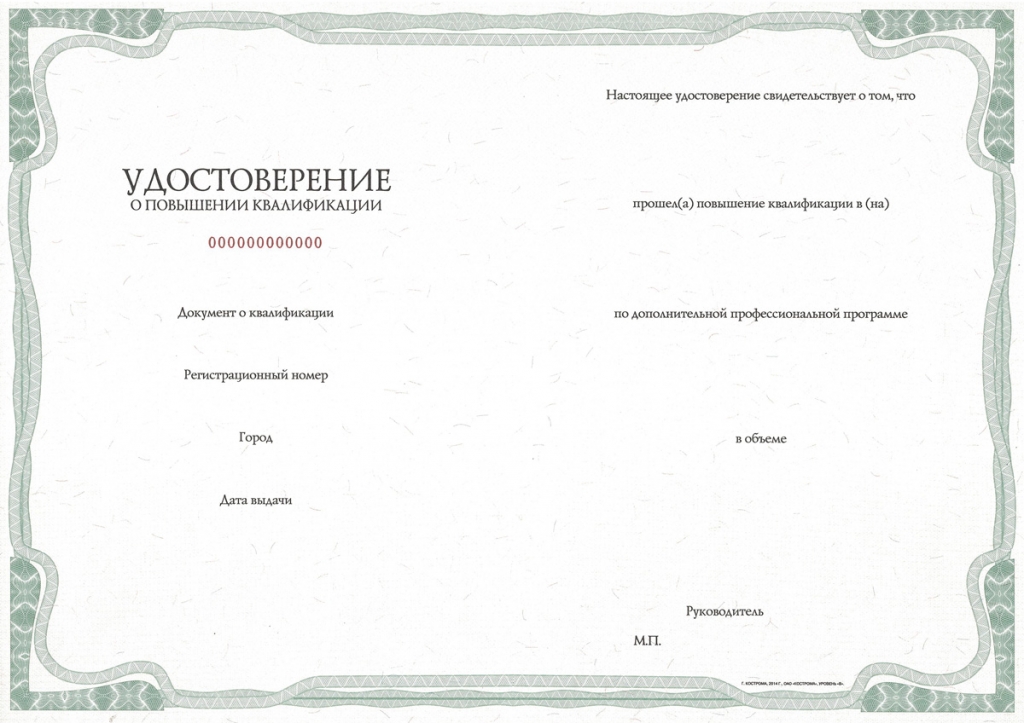 Объем программы72 часа72 часаФорма обученияЗаочная с применением дистанционных образовательных технологий. При 5-дневной учебной неделе – 9 учебных дней (продолжительность занятий – 8 часов в день), при 6 – дневной учебной неделе – 12 учебных дней (продолжительность занятий 6 часов в день).Заочная с применением дистанционных образовательных технологий. При 5-дневной учебной неделе – 9 учебных дней (продолжительность занятий – 8 часов в день), при 6 – дневной учебной неделе – 12 учебных дней (продолжительность занятий 6 часов в день).Время обучения2 недели2 неделиДополнительная информацияОбучение проводится при формировании учебной группы в количестве не менее 10 человек.Обучение проводится при формировании учебной группы в количестве не менее 10 человек.Документы по организации обученияПорядок организации обучения и приема на обучение по образовательным программам дополнительного профессионального образования включает в себя следующие этапы:
1) подача личного заявления физического лица или заявки от юридического лица о приеме на обучение;
2) заключение договора об образовании и его оплата (для поступающих, на платной основе). Поступающий должен быть ознакомлен с Уставом академии, лицензией академии на осуществление образовательной деятельности, учебным планом дополнительного профессионального образования;
3) издание приказа начальника академии о зачислении слушателями института профессиональной подготовкиПорядок организации обучения и приема на обучение по образовательным программам дополнительного профессионального образования включает в себя следующие этапы:
1) подача личного заявления физического лица или заявки от юридического лица о приеме на обучение;
2) заключение договора об образовании и его оплата (для поступающих, на платной основе). Поступающий должен быть ознакомлен с Уставом академии, лицензией академии на осуществление образовательной деятельности, учебным планом дополнительного профессионального образования;
3) издание приказа начальника академии о зачислении слушателями института профессиональной подготовкиЗаявка на обучение onlineЗаявка на обучение
скачатьЗадать вопросТелефон 8(4932)34-36-48,
8-905-109-36-48
E-mail ipp-ipsa@mail.ruТелефон 8(4932)34-36-48,
8-905-109-36-48
E-mail ipp-ipsa@mail.ruЛицензииУчебно-материальная базаНаши клиенты